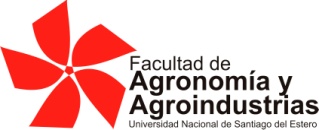 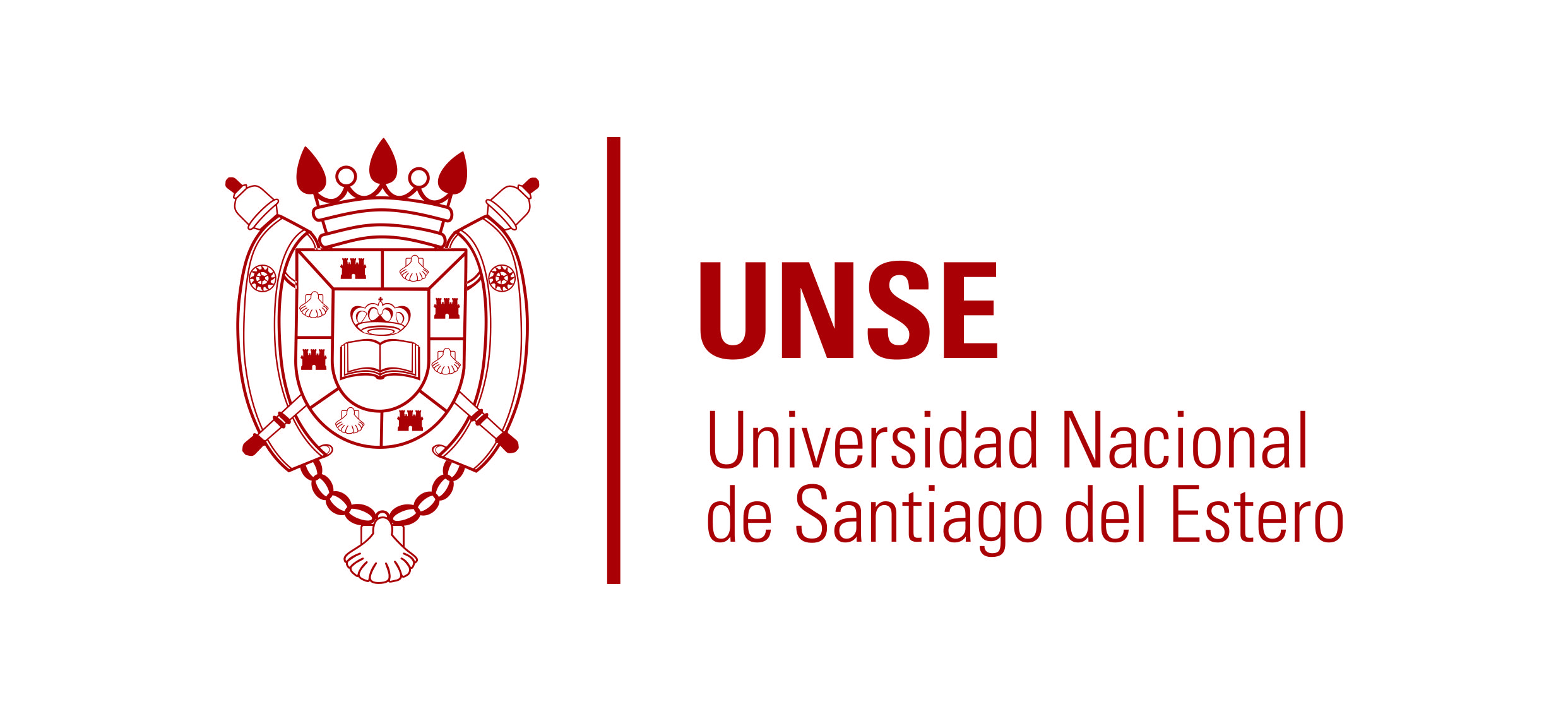 UNIVERSIDAD NACIONAL DE SANTIAGO DEL ESTEROFacultad de Agronomía y Agroindustrias Tesis para la obtención del Grado Académico de Doctor/a en Alimentos, orientación en …….. “TÍTULO DE LA TESIS”Autor/a: (Título de grado. Nombre y Apellido)Director/a: (Máximo grado académico, Nombre y Apellido)Co-Director/a: (Máximo grado académico. Nombre y Apellido)Lugar de Realización:Año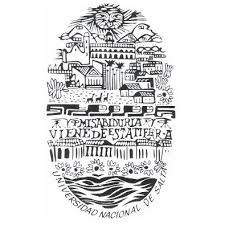 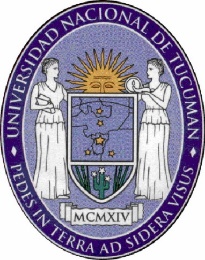 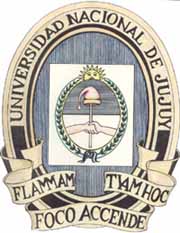 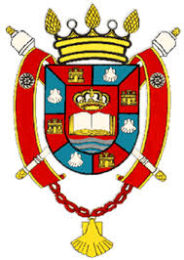 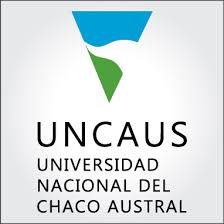 DOCTORADO EN CIENCIA Y TECNOLOGÍA DE LOS ALIMENTOSComisión de Supervisión (de acuerdo a lo aprobado en la Resolución correspondiente)Máximo grado académico, Nombre y ApellidoMáximo grado académico, Nombre y ApellidoMáximo grado académico, Nombre y ApellidoMáximo grado académico, Nombre y ApellidoTribunal Examinador (de acuerdo a lo aprobado en la Resolución correspondiente)Máximo grado académico, Nombre y ApellidoMáximo grado académico, Nombre y ApellidoMáximo grado académico, Nombre y ApellidoAgradecimientosDedicatoriaOtrosPublicacionesResumenPalabras Claves:AbstractKey words:Tabla de ContenidosLista de TablasLista de FigurasLista de abreviaturas